РОЗПОРЯДЖЕННЯ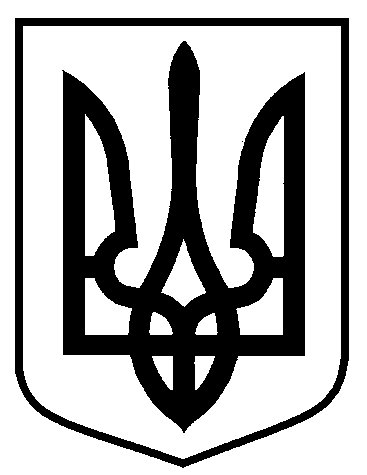 МІСЬКОГО ГОЛОВИм. СумиВраховуючи необхідність забезпечення представництва інтересів Сумської міської ради, Виконавчого комітету Сумської міської ради та Сумського міського голови в місцевих судах, апеляційних судах та в Верховному суді, що потребує внесення до Єдиного державного реєстру юридичних осіб, фізичних осіб - підприємців та громадських формувань відповідної інформації відносно посадових осіб виконавчих органів Сумської міської ради, керуючись пунктом 20 частини четвертої статті 42 Закону України «Про місцеве самоврядування в Україні»:Внести зміни до розпорядження міського голови від 04.08.2020                         № 223-Р «Про уповноваження посадових осіб виконавчих органів Сумської міської ради для здійснення представництва  інтересів Сумської міської ради, Виконавчого комітету Сумської міської ради та Сумського міського голови в місцевих судах, апеляційних судах та в Верховному Суді» (зі змінами),  а саме:1) Виключити з додатку до розпорядження пункти, 4, 9-1, 10, 22, 23, 38, 39, 40, 45, 47, 61:ПРАВОВЕ УПРАВЛІННЯ СУМСЬКОЇ МІСЬКОЇ РАДИДЕПАРТАМЕНТ ФІНАНСІВ, ЕКОНОМІКИ ТА ІНВЕСТИЦІЙУПРАВЛІННЯ З ПИТАНЬ ПРАЦІУПРАВЛІННЯ «СЛУЖБА У СПРАВАХ ДІТЕЙ» СУМСЬКОЇ МІСЬКОЇ РАДИУПРАВЛІННЯ ЦЕНТР НАДАННЯ АДМІНІСТРАТИВНИХ ПОСЛУГВІДДІЛ ТРАНСПОРТУ,  ЗВ’ЯЗКУ ТА ТЕЛЕКОМУНІКАЦІЙНИХ ПОСЛУГ2) Доповнити розділи додатку до розпорядження такими пунктами:УПРАВЛІННЯ ЦЕНТР НАДАННЯ АДМІНІСТРАТИВНИХ ПОСЛУГДЕПАРТАМЕНТ ІНФРАСТРУКТУРИ МІСТАМіський голова                                                                             О.М. ЛисенкоЧайченко,  700-630Розіслати: до справвід   27.04.2023   № 132-Р    Про внесення змін до розпорядження міського голови від 04.08.2020                         № 223-Р «Про уповноваження посадових осіб виконавчих органів Сумської міської ради для здійснення представництва  інтересів Сумської міської ради, Виконавчого комітету Сумської міської ради та Сумського міського голови в місцевих судах, апеляційних судах та в Верховному Суді» (зі змінами)№П.І.ППОСАДАПАСПОРТНІДАННІДАТАНАРОДЖЕННЯРНОКПППОВНОВАЖЕННЯ4.*******Головний спеціаліст відділу комплексних правових завдань та  аналізу правового управління Сумської міської ради**************Здійснює самопредставництво в судах України без окремого доручення з правом посвідчення копій документів, використовуючи усі права, що надані законом учаснику по справі; без права: відмови,  відкликання, визнання позову та апеляційних, касаційних скарг, укладання мирової угоди.9-1.*******Головний спеціаліст                                                                                                        відділу правового                                                                                      забезпечення діяльності                                                                                                   Сумської міської ради,                                                                          виконавчого комітету                                                                                     Сумської міської ради та міського голови**************Здійснює самопредставництво в судах України без окремого доручення з правом посвідчення копій документів, використовуючи усі права, що надані законом учаснику по справі; без права: відмови, відкликання, визнання позову та апеляційних, касаційних скарг, укладання мирової угоди.10.*******Головний спеціаліст – юрисконсульт Департаменту фінансів, економіки та інвестицій Сумської міської ради**************Здійснює самопредставництво в судах України без окремого доручення з правом посвідчення копій документів, використовуючи усі права, що надані законом учаснику по справі; без права: відмови, відкликання, визнання позову та апеляційних, касаційних скарг, укладання мирової угоди.22.*******Заступник начальника управління –начальник  відділу  з питань праці  управління з питань праціСумської міської ради**************Здійснює самопредставництво в судах України без окремого доручення з правом посвідчення копій документів, використовуючи усі права, що надані законом учаснику по справі; без права: відмови, відкликання, визнання позову та апеляційних, касаційних скарг, укладання мирової угоди.23.*******Головний спеціаліст відділу з питань праці управління з питань праціСумської міської ради**************Здійснює самопредставництво в судах України без окремого доручення з правом посвідчення копій документів, використовуючи усі права, що надані законом учаснику по справі; без права: відмови, відкликання, визнання позову  та апеляційних, касаційних скарг, укладання мирової угоди.38.*******Головний спеціаліст- юрисконсульт управління «Служба у справах дітей»**************Здійснює самопредставництво в судах України без окремого доручення з правом посвідчення копій документів, використовуючи усі права, що надані законом учаснику по справі; без права: відмови, відкликання, визнання позову  та апеляційних, касаційних скарг, укладання мирової угоди.39.*******Начальник відділу державної реєстрації речових прав на нерухоме майноДержавний реєстраторуправління «Центр надання адміністративних послуг у м. Суми»Сумської міської ради**************Здійснює самопредставництво в судах України без окремого доручення з правом посвідчення копій документів, використовуючи усі права, що надані законом учаснику по справі; без права: відмови, відкликання, визнання позову  та апеляційних, касаційних скарг, укладання мирової угоди.40.*******Державний реєстраторвідділу державної реєстрації речових прав на нерухоме майноуправління «Центр надання адміністративних послуг у м. Суми» Сумської міської ради**************Здійснює самопредставництво в судах України без окремого доручення з правом посвідчення копій документів, використовуючи усі права, що надані законом учаснику по справі; без права: відмови, відкликання, визнання позову  та апеляційних, касаційних скарг, укладання мирової угоди.45.*******Державний реєстраторвідділу державної реєстрації речових прав на нерухоме майноуправління «Центр надання адміністративних послуг у м. Суми» Сумської міської ради**************Здійснює самопредставництво в судах України без окремого доручення з правом посвідчення копій документів, використовуючи усі права, що надані законом учаснику по справі; без права: відмови, відкликання, визнання позову  та апеляційних, касаційних скарг, укладання мирової угоди.47.*******Державний реєстратор відділу державної реєстрації юридичних осіб та фізичних осіб-підприємцівуправління «Центр надання адміністративних послуг у м. Суми» Сумської міської ради**************Здійснює самопредставництво в судах України без окремого доручення з правом посвідчення копій документів, використовуючи усі права, що надані законом учаснику по справі; без права: відмови, відкликання, визнання позову  та апеляційних, касаційних скарг, укладання мирової угоди.61.*******Головний спеціаліст відділу транспорту, зв’язку та телекомунікаційних послугСумської міської ради**************Здійснює самопредставництво в судах України без окремого доручення з правом посвідчення копій документів, використовуючи усі права, що надані законом учаснику по справі; без права: відмови, відкликання, визнання позову  та апеляційних, касаційних скарг, укладання мирової угоди.39.*******Головний спеціаліст-юрисконсульт відділу з питань прийому документів по державній реєстрації**************Здійснює самопредставництво в судах України без окремого доручення з правом посвідчення копій документів, використовуючи усі права, що надані законом учаснику по справі; без права: відмови, відкликання, визнання позову та апеляційних, касаційних скарг, укладання мирової угоди.13-1.*******Начальник відділу юридичного та кадрового забезпечення Департаменту інфраструктури міста Сумської міської ради**************Здійснює самопредставництво в судах України без окремого доручення з правом посвідчення копій документів, використовуючи усі права, що надані законом учаснику по справі; без права: відмови, відкликання, визнання позову  та апеляційних, касаційних скарг, укладання мирової угоди.Начальник Правовогоуправління О.В. ЧайченкоНачальник відділу протокольноїроботи та контролюЛ.В. Моша Керуючий справами виконавчого комітетуЮ.А. Павлик